Мищенко Александр Александрович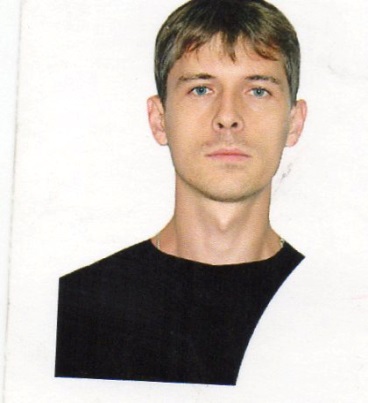 Цель: соискание должности токаря 5 разрядаСотовый телефон: 89212629288Эл.адрес : pam3ec2011@yandex.ruДата рождения: 23.09.1975 г. Семейное положение: женат, двое детейОбразование :Полное среднееСтаж работы токарем: 21 годОпыт работы: 1993г. в ОАО «Томусинского РМЗ» прошел повышение квалификации индивидуально по профессии и специальности «Оператор станков с ЧПУ» 3 разряда.1996г. в ОАО «Томусинского РМЗ» прошел повышение квалификации индивидуально по профессии и специальности «Оператор станков с ЧПУ» 4 разряда. 1999г. в ОАО «Томусинского РМЗ» прошел повышение квалификации индивидуально по профессии и специальности «Долбежник» 2 разряда, с выполнением работ 4 разряда.2002г. в УКК «Южный Кузбасс» прошел повышение квалификации индивидуально по профессии и специальности «Токарь» 5 разряда.2010г. в ООО «Монтажник Распадской» переведен «Токарем» 6 разряда (запись в трудовой книжке).Дополнительные сведения: Свободное владение персональным компьютером. Умею пользоваться практически всеми микрометрическими инструментами, а так же работать на фрезерных станках (корочек не имею). Умение работать на станках: 1К62Д, 1М63Н, РТ, ДИП300, ДИП500, станки с ЧПУ: 1А62, с электроникой 2Р22. Личные качества: уравновешенность, дисциплинированность. Готов адаптировать свои знания к новым условиям работы. На данный момент проживаю по адресу : Советский проспект  с/т «Дачное» ул.Лесная 13